ПРАВИТЕЛЬСТВО САНКТ-ПЕТЕРБУРГАКОМИТЕТ ПО КУЛЬТУРЕ САНКТ-ПЕТЕРБУРГАРАСПОРЯЖЕНИЕот 19 июня 2023 г. N 776О РЕАЛИЗАЦИИ ПОСТАНОВЛЕНИЯ ПРАВИТЕЛЬСТВА САНКТ-ПЕТЕРБУРГАОТ 05.05.2023 N 406 "О ПРЕДОСТАВЛЕНИИ В 2023 ГОДУ СОЦИАЛЬНООРИЕНТИРОВАННОЙ НЕКОММЕРЧЕСКОЙ ОРГАНИЗАЦИИ НА КОНКУРСНОЙОСНОВЕ СУБСИДИИ НА ПОДГОТОВКУ И ПРОВЕДЕНИЕСАНКТ-ПЕТЕРБУРГСКОГО МЕЖДУНАРОДНОГО МОРСКОГО ФЕСТИВАЛЯ"В целях реализации постановления Правительства Санкт-Петербурга от 05.05.2023 N 406 "О предоставлении в 2023 году социально ориентированной некоммерческой организации на конкурсной основе субсидии на подготовку и проведение Санкт-Петербургского международного морского фестиваля":1. Утвердить:1.1. Порядок и сроки принятия Комитетом по культуре Санкт-Петербурга решения о предоставлении в 2023 году субсидии на финансовое обеспечение затрат социально ориентированной некоммерческой организации на подготовку и проведение Санкт-Петербургского международного морского фестиваля согласно приложению 1.1.2. Порядок и сроки представления и рассмотрения в 2023 году Комитетом по культуре Санкт-Петербурга отчетности о расходах, источником финансового обеспечения которых является субсидия на финансовое обеспечение затрат социально ориентированной некоммерческой организации на подготовку и проведение Санкт-Петербургского международного морского фестиваля, отчетности о достижении значений результата предоставления субсидии (далее - результат) и его характеристик (показателей, необходимых для достижения результата) и дополнительной отчетности согласно приложению 2.1.3. Порядок и сроки проведения в 2023 году Комитетом по культуре Санкт-Петербурга проверок соблюдения получателем субсидии и(или) лицами, получающими средства на основании договоров, заключенных с получателем субсидии, порядка и условий предоставления субсидии, в том числе в части достижения результата предоставления субсидии, согласно приложению 3.1.4. Форму заявления на участие в отборе на предоставление в 2023 году субсидии на финансовое обеспечение затрат социально ориентированной некоммерческой организации на конкурсной основе субсидии на подготовку и проведение Санкт-Петербургского международного морского фестиваля, включающую согласие на публикацию (размещение) в информационно-телекоммуникационной сети "Интернет" информации об участнике отбора, согласно приложению 4.2. Контроль за выполнением распоряжения возложить на заместителя председателя Александрова А.А.Председатель КомитетаФ.Д.БолтинПРИЛОЖЕНИЕ 1к распоряжениюКомитета по культуреСанкт-Петербургаот 19.06.2023 N 776ПОРЯДОКПРИНЯТИЯ КОМИТЕТОМ ПО КУЛЬТУРЕ САНКТ-ПЕТЕРБУРГА РЕШЕНИЙО ПРЕДОСТАВЛЕНИИ В 2023 ГОДУ СОЦИАЛЬНО ОРИЕНТИРОВАННОЙНЕКОММЕРЧЕСКОЙ ОРГАНИЗАЦИИ НА КОНКУРСНОЙ ОСНОВЕ СУБСИДИИНА ПОДГОТОВКУ И ПРОВЕДЕНИЕ САНКТ-ПЕТЕРБУРГСКОГОМЕЖДУНАРОДНОГО МОРСКОГО ФЕСТИВАЛЯ1. Настоящий Порядок принятия Комитетом по культуре Санкт-Петербурга решения о предоставлении в 2023 году субсидии на финансовое обеспечение затрат социально ориентированной некоммерческой организации на конкурсной основе субсидии на подготовку и проведение Санкт-Петербургского международного морского фестиваля разработан в соответствии с постановлением Правительства Санкт-Петербурга от 05.05.2023 N 406 "О предоставлении в 2023 году социально ориентированной некоммерческой организации на конкурсной основе субсидии на подготовку и проведение Санкт-Петербургского международного морского фестиваля" (далее - постановление).2. Настоящий Порядок определяет:порядок предоставления Комитетом по культуре Санкт-Петербурга (далее - Комитет) субсидии на финансовое обеспечение затрат социально ориентированной некоммерческой организации на конкурсной основе субсидии на подготовку и проведение Санкт-Петербургского международного морского фестиваля разработан в соответствии с постановлением Правительства Санкт-Петербурга (далее - субсидии), в части, не урегулированной Порядком предоставления в 2023 году субсидии социально ориентированной некоммерческой организации на конкурсной основе на финансовое обеспечение затрат на подготовку и проведение Санкт-Петербургского международного морского фестиваля, утвержденным постановлением (далее - Порядок);порядок и сроки размещения на официальном сайте Администрации Санкт-Петербурга на странице Комитета по культуре Санкт-Петербурга в информационно-телекоммуникационной сети "Интернет" объявления о проведении отбора;порядок формирования комиссии по проведению отбора на предоставление субсидии;порядок и сроки проведения отбора на предоставление субсидии в части, не урегулированной постановлением, в том числе порядок расчета баллов.Понятия и термины, используемые в настоящем Порядке, применяются в значениях, предусмотренных действующим законодательством.3. Объявление о проведении отбора и приеме заявлений (далее - объявление) размещается на сайте Администрации Санкт-Петербурга в информационно-телекоммуникационной сети "Интернет" по адресу www.gov.spb.ru в подразделе "Субсидии" раздела Комитета в течение десяти календарных дней после вступления в силу распоряжения, утвердившего настоящий Порядок.4. Для участия в отборе участники отбора представляют в Комитет заявление по форме, установленной Комитетом, с приложением документов согласно приложению 4 к распоряжению, утвердившему настоящий Порядок (далее - документы).Заявление и документы представляются участниками отбора в сроки и месте, которые указаны в объявлении, по форме согласно приложению N 4 к распоряжению, утвердившему настоящий Порядок.Представленные в Комитет заявления и документы участникам отбора не возвращаются.Ответственность за своевременность представления и полноту сведений, содержащихся в заявлении и документах, их достоверность и соответствие требованиям постановления и настоящего Порядка несут представившие их участники отбора.4. Прием заявлений и документов осуществляется организационным отделом Комитета в порядке, установленном Регламентом Комитета, утвержденным приказом Комитета от 20.01.2005 N 8 (далее - Регламент Комитета). После регистрации заявления и документы передаются на рассмотрение в отдел общегородских мероприятий Комитета (далее - отдел общегородских мероприятий).5. Специалист отдела общегородских мероприятий по поручению начальника отдела общегородских мероприятий:5.1. В день поступления заявлений и документов направляет заявления в электронном виде в сектор программно-целевого планирования в сфере культуры Комитета (далее - сектор планирования) для проверки обоснованности представленных участником отбора расчетов размера субсидии.5.2. В течение пятнадцати рабочих дней со дня окончания даты представления заявлений и документов рассматривает заявления и документы на предмет их соответствия установленным в объявлении требованиям, на соблюдение условий, целей и порядка предоставления субсидий, установленных Порядком, проводит проверку сведений, содержащихся в заявлениях и документах (далее - проверка соответствия). Проверка достоверности сведений, содержащихся в заявлении и документах, осуществляется путем их сопоставления между собой, с информацией, полученной из открытых источников способами, не запрещенными действующим законодательством.5.3. По результатам проверки соответствия и с учетом заключения сектора планирования, указанного в пункте 6 настоящего Порядка, составляет Акт о соответствии (несоответствии) претендента на получение субсидии условиям предоставления субсидий и о допуске (недопуске) к отбору (далее - Акт о соответствии).5.4. В случае наличия оснований для принятия решения об отклонении заявлений и документов, предусмотренных пунктом 2.8 Порядка, подготавливает по согласованию с начальником отдела общегородских мероприятий и направляет участнику отбора письмо Комитета об отклонении заявлений и документов посредством электронной связи на адрес электронной почты, указанный участником отбора в заявлении на участие в отборе либо вручает их уполномоченному представителю участника отбора с соблюдением санитарно-эпидемиологических норм и правил. При этом возврат заявления и документов не осуществляется.5.5. В течение двух рабочих дней со дня составления Акта о соответствии передает заявления и документы участников отбора, допущенных к отбору, на рассмотрение конкурсной комиссии по проведению отбора (далее - комиссия).6. Специалист сектора планирования по поручению начальника сектора планирования в течение десяти рабочих дней с момента получения заявлений и документов в электронном виде осуществляет проверку обоснованности представленных участниками отбора расчетов размеров субсидий. По результатам проверки направляет в отдел общегородских мероприятий заключение Комиссии.7. Состав конкурсной комиссии по проведению конкурсного отбора (далее - Комиссия) формируется из специалистов в области театрального, музыкального и других видов искусства, а также государственных гражданских служащих, замещающих должности государственной гражданской службы Санкт-Петербурга, составляющих не более 30% от общего количества членов комиссии. В состав комиссии в обязательном порядке включается не менее одного члена Общественного совета, созданного при Комитете.8. Комиссия рассматривает заявления и документы, Акт о соответствии и присваивает каждому заявлению баллы в следующем порядке:8.1. Расчет баллов по критериям определения победителей отбора, предусмотренным пунктами 1.1 - 1.3 приложения 3 к Порядку осуществляется в зависимости от результатов голосования членов комиссии, присутствующих на заседании:8.2. Расчет баллов по критериям определения победителей отбора, предусмотренным пунктами 2.1 и 2.2 приложения 3 к Порядку, осуществляется в следующем порядке:8.3. Максимальный балл по критерию, предусмотренному пунктами 3.1, 3.2, 3.3 приложения 3 к Порядку присваивается при документальном подтверждении участником отбора соответствия указанному критерию. При отсутствии указанного подтверждения присваивается "0" баллов.9. На основании решения комиссии отдел общегородских мероприятий осуществляет подготовку проекта распоряжения Комитета о предоставлении субсидии. Проект распоряжения Комитета согласовывается в порядке, предусмотренном Регламентом Комитета.10. Специалист отдела общегородских мероприятий обеспечивает размещение информации о результатах отбора в соответствии с пунктом 3.3 Порядка в информационно-телекоммуникационной сети "Интернет".11. После размещения распоряжения Комитета о предоставлении субсидий на сайте Администрации Санкт-Петербурга в информационно-телекоммуникационной сети "Интернет" по адресу www.gov.spb.ru, в подразделе "Субсидии" раздела Комитета специалист отдела общегородских мероприятий в течение 20 рабочих дней направляет получателю субсидии проект договора в электронной форме для его подписания посредством автоматизированной информационной системы бюджетного процесса - электронное казначейство в порядке и в срок, предусмотренные пунктом 3.6 Порядка.После подписания проекта договора получателем субсидии проект договора согласовывается следующими структурными подразделениями Комитета в соответствии с их компетенцией:отделом общегородских мероприятий;сектором планирования;отделом правового обеспечения Комитета.Срок согласования каждым из указанных структурных подразделений Комитета составляет не более трех рабочих дней.Согласованный структурными подразделениями проект договора направляется на подписание заместителю председателя Комитета.ПРИЛОЖЕНИЕ 2к распоряжениюКомитета по культуреСанкт-Петербургаот 19.06.2023 N 776ПОРЯДОКИ СРОКИ ПРЕДОСТАВЛЕНИЯ И РАССМОТРЕНИЯ В 2023 ГОДУ КОМИТЕТОМПО КУЛЬТУРЕ САНКТ-ПЕТЕРБУРГА ОТЧЕТНОСТИ О РАСХОДАХ,ИСТОЧНИКОМ ФИНАНСОВОГО ОБЕСПЕЧЕНИЯ КОТОРЫХ ЯВЛЯЕТСЯ СУБСИДИЯНА ФИНАНСОВОЕ ОБЕСПЕЧЕНИЕ ЗАТРАТ СОЦИАЛЬНО ОРИЕНТИРОВАННОЙНЕКОММЕРЧЕСКОЙ ОРГАНИЗАЦИИ НА ПОДГОТОВКУ И ПРОВЕДЕНИЕСАНКТ-ПЕТЕРБУРГСКОГО МЕЖДУНАРОДНОГО МОРСКОГО ФЕСТИВАЛЯ,ОТЧЕТНОСТИ О ДОСТИЖЕНИИ ЗНАЧЕНИЙ РЕЗУЛЬТАТА И ХАРАКТЕРИСТИК(ПОКАЗАТЕЛЕЙ, НЕОБХОДИМЫХ ДЛЯ ДОСТИЖЕНИЯ РЕЗУЛЬТАТА)И ДОПОЛНИТЕЛЬНОЙ ОТЧЕТНОСТИ1. Общие положения1. Настоящий Порядок определяет:порядок и сроки представления и рассмотрения в 2023 году Комитетом по культуре Санкт-Петербурга (далее - Комитет) отчетности о расходах, источником финансового обеспечения которых является субсидия на финансовое обеспечение затрат социально ориентированной некоммерческой организации на подготовку и проведение Санкт-Петербургского международного морского фестиваля (далее - субсидия), отчетности о достижении значений результата предоставления субсидии (далее - результат) и его характеристик (показателей, необходимых для достижения результата) и дополнительной отчетности в части, не урегулированной Порядком предоставления в 2023 году социально ориентированной некоммерческой организации на конкурсной основе субсидии на финансовое обеспечение затрат на подготовку и проведение Санкт-Петербургского международного морского фестиваля, утвержденного постановлением Правительства Санкт-Петербурга от 05.05.2023 N 406 "О предоставлении в 2023 году социально ориентированной некоммерческой организации на конкурсной основе субсидии на подготовку и проведение Санкт-Петербургского международного морского фестиваля" (далее - постановление).Понятия и термины, используемые в настоящем Порядке, применяются в значениях, предусмотренных действующим законодательством, в том числе Порядком предоставления субсидий.2. Получатель субсидии, который провел на территории Санкт-Петербурга в 2023 году Санкт-Петербургский международный морской фестиваль, не реже одного раза в квартал представляет в Комитет отчетность о расходах, источником финансового обеспечения которых является субсидия (далее - отчет о расходах), о достижении значений результата и характеристик (показателей, необходимых для достижения результата) (далее - показатели) (далее - отчет о результатах) по формам, установленным Комитетом финансов Санкт-Петербурга (далее - отчетность), не реже одного раза в квартал.Отчет о расходах и отчет о результатах за квартал, в котором проведено мероприятие, представляется в срок не позднее 30 рабочих дней с момента окончания мероприятия одновременно с дополнительной отчетностью, предусмотренной пунктами 3.1 - 3.4 настоящего Порядка.После расходования получателем субсидии всей суммы субсидии и принятия Комитетом отчетности в соответствии с настоящим Порядком последующее представление ежеквартальной отчетности о расходах и результатах не требуется.3. В состав дополнительной отчетности в случае, если она предусмотрена договором о предоставлении субсидии (далее - договор), входят:3.1. Творческий отчет о проведении мероприятия (далее - Творческий отчет) по форме согласно приложению 1 к настоящему Порядку.3.2. Финансовый отчет о проведении мероприятия (далее - Финансовый отчет) по форме согласно приложению 2 к настоящему Порядку.3.3. Документы, подтверждающие осуществление затрат:договоры, подтверждающие возникновение обязательств (договоры с контрагентами);документы, подтверждающие возникновение денежного обязательства: счета-фактуры, акты, товарные накладные, товарно-транспортные накладные, путевые листы, расчетные и расчетно-платежные ведомости, авансовые отчеты с приложением копий документов, посадочных талонов, проездных билетов и прочих документов, подтверждающих произведенные расходы;документы, подтверждающие факт выдачи призовой (наградной) и сувенирной продукции: акты списания, ведомости выдачи с подписями получателей;фотоотчет (фотоизображения на бумажном (не менее десяти) и цифровом носителях (не менее двадцати), подтверждающий оказание услуг в рамках проведенного мероприятия (в том числе фотографии призовой (наградной) и сувенирной продукции, используемого оборудования, выступления творческих коллективов и пр.).3.4. Документы, подтверждающие использование субсидии:платежные поручения с отметкой банка (при оплате по безналичному расчету);кассовые, товарные чеки, расчетно-платежные и(или) платежные ведомости, расходные кассовые ордера (при оплате за наличный расчет).Документы представляются в виде копий, заверенных подписью руководителя и оттиском печати получателя субсидий.4. Отчетность и дополнительная отчетность представляются в Комитет с сопроводительным письмом получателя субсидии. Все листы отчетности и дополнительной отчетности должны быть пронумерованы, прошиты и заверены подписью руководителя и оттиском печати получателя субсидий.5. Прием отчетности и дополнительной отчетности осуществляется организационным отделом Комитета в порядке, установленном Регламентом Комитета по культуре Санкт-Петербурга, утвержденным приказом Комитета от 20.01.2005 N 8. После регистрации отчетность в течение одного рабочего дня передается в отдел общегородских мероприятий Комитета (далее - отдел общегородских мероприятий).6. Отчетность и дополнительная отчетность рассматриваются Комитетом в следующем порядке:6.1. Специалист отдела общегородских мероприятий по поручению начальника отдела общегородских мероприятий в течение четырнадцати календарных дней рассматривает Творческий отчет, отчет о результатах на предмет:соответствия постановлению, а также сценарному плану организации и проведения мероприятия, являющемуся приложением к договору;соответствия видов расходов, указанных в смете затрат, являющейся приложением к договору, фактическим расходам на проведение мероприятия;оценки достижения значений результата предоставления субсидии и показателей, предусмотренных Порядком предоставления субсидий и договором.6.2. В случае отсутствия замечаний к отчетности, указанной в пункте 6.1 настоящего Порядка, специалист отдела общегородских мероприятий визирует Творческий отчет и направляет его на утверждение заместителю председателя Комитета, координирующему и контролирующему деятельность отдела общегородских мероприятий (далее - заместитель председателя Комитета).При наличии замечаний к отчетности, указанной в пункте 6.1 настоящего Порядка, специалист отдела общегородских мероприятий готовит мотивированное заключение направляет его для рассмотрения и подписания заместителю председателя Комитета, который в течение двух рабочих дней рассматривает и подписывает указанное заключение. Мотивированное заключение, подписанное заместителем председателя Комитета, в течение одного рабочего дня после регистрации направляется получателю субсидии по адресу электронной почты, указанному в заявлении о предоставлении субсидии, либо вручается уполномоченному представителю получателя субсидии под подпись.Получатель субсидии в течение семи календарных дней обязан устранить замечания и представить в Комитет отчетность, указанную в пункте 6.1 настоящего Порядка, доработанную с учетом замечаний, с сопроводительным письмом.6.3. Специалист сектора планирования Комитета по культуре Санкт-Петербурга (далее - сектор планирования) по поручению начальника отдела планирования в течение четырнадцати календарных дней после поступления отчета о расходах и Финансового отчета рассматривает их на предмет соответствия объемов расходов первичным учетным документам и передает Финансовый отчет на подписание первому заместителю председателя Комитета.6.4. После подписания Финансового отчета, утверждения Творческого отчета, а также с учетом представленного отчета о расходах и отчета о результатах за квартал, в котором проведено мероприятие, отдел бухгалтерского учета и сводной отчетности Комитета обеспечивает перечисление оставшейся суммы субсидии на основании счета получателя субсидии.7. В случае наличия замечаний по отчетности специалист сектора планирования в течение пяти рабочих дней с момента выявления замечаний готовит мотивированное заключение и направляет его для рассмотрения и подписания первому заместителю председателя Комитета. Мотивированное заключение, подписанное первым заместителем председателя Комитета, в течение двух рабочих дней направляется получателю субсидии на адрес электронной почты, указанный получателем субсидии в заявлении на участие в отборе, либо вручается уполномоченному представителю получателя субсидии под подпись.Получатель субсидии в течение семи календарных дней обязан устранить замечания и представить в Комитет отчетность, доработанную с учетом замечаний, с сопроводительным письмом.8. После перечисления суммы субсидии в полном объеме получатель субсидии обязан в течение семи рабочих дней представить в Комитет с сопроводительным письмом документы, подтверждающие факт оплаты: при оплате по безналичному расчету прилагаются платежные поручения с отметкой банка, при оплате за наличный расчет прилагаются кассовые, товарные чеки, расчетно-платежные и(или) платежные ведомости, расходные кассовые ордера. Документы представляются в виде копий, заверенных подписью руководителя и оттиском печати получателя субсидии.8.1. Документы, указанные в пункте 3.4 Порядка, подтверждающие факт оплаты, передаются на рассмотрение в сектор планирования. Специалист сектора планирования по поручению начальника сектора планирования в течение трех рабочих дней проверяет указанные документы на предмет соответствия отчетам о расходах, при отсутствии замечаний по представленным документам подготавливает проект акта о выполнении обязательств по договору.Проект акта о выполнении обязательств по договору направляется специалистом сектора планирования получателю субсидии на адрес электронной почты получателя субсидии либо вручается уполномоченному представителю получателя субсидии под подпись.Получатель субсидии в течение трех рабочих дней представляет в сектор планирования подписанный в двух экземплярах акт о выполнении обязательств по договору. Специалист сектора планирования визирует акт о выполнении обязательств по договору и передает его на подпись председателю Комитета. Срок для рассмотрения и подписания председателем Комитета составляет не более двух рабочих дней.8.2. При наличии замечаний по представленным документам специалист сектора планирования подготавливает мотивированное письмо Комитета за подписью первого заместителя председателя Комитета в адрес получателя субсидии о необходимости устранения допущенных нарушений.Получатель субсидии в течение семи календарных дней обязан устранить замечания и представить в Комитет документы, подтверждающие факт оплаты, доработанные с учетом замечаний Комитета, с сопроводительным письмом.9. Отчет о результатах за квартал представляется получателем субсидии по формам, определенным типовыми формами, утвержденными Комитетом финансов Санкт-Петербурга.Отчет о результатах за квартал представляется с приложением следующих подтверждающих документов:видеозапись на цифровом носителе продолжительностью не менее двух минут, содержащая информацию о количестве посетителей (зрителей) мероприятия на открытой площадке, указание на дату и время, когда она была сделана, отображающая ее связь с проведенным мероприятием;фотоизображения (снимки) открытых площадок или зрительных залов, где проводилось мероприятие;справка телеканала о количестве просмотров мероприятия;справка или накладная о количестве предоставленных билетов (приглашениях);справка страницы сайта в информационно-телекоммуникационной сети "Интернет" (далее - сеть "Интернет"), на которой осуществлялась трансляция мероприятия;копии не менее трех положительных отзывов (благодарственных писем) о проведенном мероприятии в средствах массовой информации и(или) сети "Интернет" (за исключением социальных сетей), в том числе на сайте в сети "Интернет" получателя субсидий и(или) в книге отзывов получателя субсидий.9.1. Конкретные значения показателей результата предоставления субсидии и виды подтверждающих документов устанавливаются в договоре в зависимости от условий проведения мероприятия, на проведение которого предоставляется субсидия.9.2. Отделом общегородских мероприятий проводится оценка достижения результатов и показателей.Оценка достижения результатов и показателей осуществляется методом наблюдения и(или) анализа представленных документов.В случае выявления недостижения получателем субсидии результатов и показателей отдел общегородских мероприятий подготавливает проект распоряжения Комитета о возврате субсидии и составляет требование о возврате субсидии в связи с недостижением показателей результатов (далее - распоряжение), в котором указывается:подлежащая возврату сумма денежных средств и сроки ее возврата;код бюджетной классификации Российской Федерации, по которому должен быть осуществлен возврат субсидий.Требование о возврате субсидии в связи с недостижением результатов и показателей подписывается председателем Комитета и в течение трех рабочих дней направляется получателю субсидии посредством почтовой связи либо вручается уполномоченному представителю получателя субсидии под подпись.В случае если средства субсидий не возвращены в бюджет Санкт-Петербурга получателем субсидий в указанный в требовании срок, Комитет в течение 15 рабочих дней со дня истечения срока возврата направляет в суд исковое заявление о возврате субсидий в бюджет Санкт-Петербурга.10. Контроль (мониторинг) за соблюдением условий, целей и порядка предоставления субсидий, а также за достижением результата предоставления субсидий, соблюдением получателями субсидий и(или) контрагентами порядка и условий предоставления субсидий, в том числе в части достижения результата предоставления субсидий (далее - проверка), осуществляется отделом общегородских мероприятий совместно с сектором планирования на основании предоставленной получателем субсидии отчетности в период проведения мероприятия и до 31.10.2023 в порядке и сроки, предусмотренные Приказом Министерства финансов Российской Федерации от 26.09.2021 N 138Н "Об утверждении Порядка проведения мониторинга достижения результатов предоставления субсидий, в том числе грантов в форме субсидий, юридическим лицам, индивидуальным предпринимателям, физическим лицам - производителям товаров, работ, услуг".Проверка проводится отделом общегородских мероприятий в части творческой составляющей и сектором планирования в части финансовой составляющей.По результатам проверки составляется акт проверки, который направляется в Комитет государственного финансового контроля Санкт-Петербурга не реже одного раза в полугодие.Контроль за фактическим проведением мероприятия получателем субсидии может быть дополнительно осуществлен при посещении мероприятий специалистом отдела общегородских мероприятий. По результатам посещения мероприятия специалистом отдела общегородских мероприятий составляется справка о посещении.В случае поступления в Комитет информации о фактах нарушения получателем субсидий и(или) контрагентом порядка, целей и условий предоставления субсидий Комитет осуществляет дополнительную проверку.Сроки возврата неиспользованного остатка субсидий получателями субсидий в бюджет Санкт-Петербурга - не позднее 01.04.2024.11. В случае если получатель субсидий не представил отчетность, а также документы, подтверждающие факт оплаты, в сроки, указанные в настоящем Порядке, либо не устранил замечания Комитета, Комитет принимает решение о возврате субсидий в бюджет Санкт-Петербурга в соответствии с постановлением.12. Творческий отчет и отчеты о результатах формируются и передаются специалистом отдела общегородских мероприятий в отдел бухгалтерского учета и сводной отчетности Комитета на хранение.13. Финансовый отчет, отчет о расходах, документы, подтверждающие осуществление затрат, формируются и передаются специалистом сектора планирования в отдел бухгалтерского учета и сводной отчетности Комитета на хранение.Приложение 1к Порядку и срокам предоставленияи рассмотрения в 2023 году Комитетомпо культуре Санкт-Петербурга отчетностио расходах, источником финансового обеспечениякоторых является субсидия на финансовоеобеспечение затрат социально ориентированнойнекоммерческой организации на подготовкуи проведение Санкт-Петербургскогомеждународного морского фестиваля, отчетностио достижении значений результата и характеристик(показателей, необходимых для достижениярезультата) и дополнительной отчетностиПриложение 2к Порядку и срокам предоставленияи рассмотрения в 2023 году Комитетомпо культуре Санкт-Петербурга отчетностио расходах, источником финансового обеспечениякоторых является субсидия на финансовоеобеспечение затрат социально ориентированнойнекоммерческой организации на подготовкуи проведение Санкт-Петербургскогомеждународного морского фестиваля, отчетностио достижении значений результата и характеристик(показателей, необходимых для достижениярезультата) и дополнительной отчетностиПРИЛОЖЕНИЕ 3к распоряжениюКомитета по культуреСанкт-Петербургаот 19.06.2023 N 776ПОРЯДОКИ СРОКИ ПРОВЕДЕНИЯ В 2023 ГОДУ КОМИТЕТОМ ПО КУЛЬТУРЕСАНКТ-ПЕТЕРБУРГА ПРОВЕРОК СОБЛЮДЕНИЯ ПОЛУЧАТЕЛЕМ СУБСИДИИИ(ИЛИ) ЛИЦАМИ, ПОЛУЧАЮЩИМИ СРЕДСТВА НА ОСНОВАНИИ ДОГОВОРОВ,ЗАКЛЮЧЕННЫХ С ПОЛУЧАТЕЛЕМ СУБСИДИИ, ПОРЯДКА И УСЛОВИЙПРЕДОСТАВЛЕНИЯ СУБСИДИИ, В ТОМ ЧИСЛЕ В ЧАСТИ ДОСТИЖЕНИЯРЕЗУЛЬТАТА ПРЕДОСТАВЛЕНИЯ СУБСИДИИ СОЦИАЛЬНО ОРИЕНТИРОВАННОЙНЕКОММЕРЧЕСКОЙ ОРГАНИЗАЦИИ НА ПОДГОТОВКУ И ПРОВЕДЕНИЕСАНКТ-ПЕТЕРБУРГСКОГО МЕЖДУНАРОДНОГО МОРСКОГО ФЕСТИВАЛЯ1. Настоящий Порядок предусматривает:порядок и сроки проведения в 2023 году Комитетом по культуре Санкт-Петербурга (далее - Комитет) проверок соблюдения получателем субсидии на финансовое обеспечение затрат социально ориентированной некоммерческой организации на подготовку и проведение Санкт-Петербургского международного морского фестиваля (далее - субсидии) и(или) лицами, получающими средства на основании договоров, заключенных с получателем субсидии, порядка и условий предоставления субсидии, в том числе в части достижения результата предоставления субсидии;порядок, сроки и объем возврата субсидии получателем субсидии в бюджет Санкт-Петербурга в случае недостижения значений результата предоставления субсидии и характеристик (показателей, необходимых для достижения результата) (далее - показатели);срок возврата получателем субсидии в бюджет Санкт-Петербурга остатков субсидии, не использованных в отчетном финансовом году.2. Проверки соблюдения лицами, получающими средства на основании договоров, заключенных с получателем субсидии (далее - контрагенты), порядка и условий предоставления субсидии осуществляются Комитетом при наличии поступившей в Комитет информации о недостоверности отчетности получателя субсидии и(или) нарушении ими порядка и условий предоставления субсидии.В ходе указанных проверок Комитет вправе затребовать у получателей субсидии документы и информацию, необходимые для осуществления контроля за соблюдением получателем субсидии и(или) контрагентами порядка и условий предоставления субсидии.Контроль за фактическим проведением получателем субсидии мероприятий осуществляется отделом общегородских мероприятий Комитета (далее - отдел) при посещении специалистом отдела проводимого мероприятия, по результатам которого составляется справка с указанием сведений о месте и времени проведения мероприятия, его основных участниках.3. По результатам проверок специалистом отдела составляется акт проведения проверки (далее - акт), который подписывается начальником отдела и заместителем председателя Комитета, координирующим и контролирующим деятельность отдела.Отдел обеспечивает направление копии акта в Комитет государственного финансового контроля Санкт-Петербурга в соответствии с Порядком предоставления в 2023 году субсидии на финансовое обеспечение затрат социально ориентированной некоммерческой организации на подготовку и проведение Санкт-Петербургского международного морского фестиваля, утвержденным постановлением Правительства Санкт-Петербурга от 05.05.2023 N 406 "О предоставлении в 2023 году социально ориентированной некоммерческой организации на конкурсной основе субсидии на подготовку и проведение Санкт-Петербургского международного морского фестиваля".4. Не использованные в отчетном финансовом году остатки субсидии подлежат возврату получателем субсидии в бюджет Санкт-Петербурга до 01.04.2024, если Комитетом по согласованию с Комитетом финансов Санкт-Петербурга в порядке, установленном Правительством Санкт-Петербурга, не принято решение о наличии потребности в указанных средствах.ПРИЛОЖЕНИЕ 4к распоряжениюКомитета по культуреСанкт-Петербургаот 19.06.2023 N 776Приложениек форме заявления на участие в отборена предоставление в 2023 году субсидиина финансовое обеспечение затратсоциально ориентированной некоммерческойорганизации на подготовку и проведениеСанкт-Петербургского международногоморского фестиваля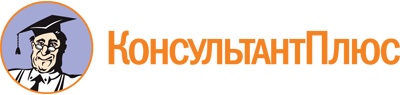 Распоряжение Комитета по культуре Правительства Санкт-Петербурга от 19.06.2023 N 776
"О реализации постановления Правительства Санкт-Петербурга от 05.05.2023 N 406 "О предоставлении в 2023 году социально ориентированной некоммерческой организации на конкурсной основе субсидии на подготовку и проведение Санкт-Петербургского международного морского фестиваля"Документ предоставлен КонсультантПлюс

www.consultant.ru

Дата сохранения: 30.11.2023
 Количество голосов членов конкурсной комиссии "ЗА" высокую степень соответствия мероприятия(Критерии актуальности и социальной значимости мероприятия в связи с праздником и памятной датой)Количество балловпо пункту 1.1 приложения 3 к Порядку:по пункту 1.1 приложения 3 к Порядку:до 15%0от 16% до 40%20от 41% до 70%28Более 71%31по пункту 1.2 приложения 3 к Порядку:по пункту 1.2 приложения 3 к Порядку:до 15%0от 16% до 40%20от 41% до 70%28Более 71%31Степень соответствия критерию определения победителей отбора(Критерии экономической эффективности мероприятия в связи с праздником и памятной датой)Количество балловпо пункту 2.1 приложения 3 к Порядку:по пункту 2.1 приложения 3 к Порядку:Более 81%15от 71 до 80%13от 31 до 70%10от 0 до 30%0по пункту 2.2 приложения 3 к Порядку:по пункту 2.2 приложения 3 к Порядку:Более 71%15от 31 до 70%5от 0 до 30%0ФОРМАтворческого отчета о проведении мероприятия в связи с подготовкой и проведением Санкт-Петербургского международного морского фестиваляФОРМАтворческого отчета о проведении мероприятия в связи с подготовкой и проведением Санкт-Петербургского международного морского фестиваляТворческий отчет о проведении мероприятия в связи с Санкт-Петербургским международным морским фестивалем (далее - мероприятие) выполняется в произвольной форме и является приложением к сводной таблице фактических сведений об организации и проведении мероприятия, заполняемой по следующей форме:Творческий отчет о проведении мероприятия в связи с Санкт-Петербургским международным морским фестивалем (далее - мероприятие) выполняется в произвольной форме и является приложением к сводной таблице фактических сведений об организации и проведении мероприятия, заполняемой по следующей форме:"УТВЕРЖДАЮ"Заместитель председателяКомитета по культуре Санкт-ПетербургаСводная таблица фактических сведений подготовки и проведения Санкт-Петербургского международного морского фестиваляСводная таблица фактических сведений подготовки и проведения Санкт-Петербургского международного морского фестиваляВ соответствии с договором о предоставлении субсидии из бюджета Санкт-Петербурга на финансовое обеспечение затрат в связи с выполнением работ, оказанием услуг от ____________ N ____ в период с "___"_______ _____ года по "___"_______ _______ года проведен Санкт-Петербургский международный морской фестиваль (далее - мероприятие).В соответствии с договором о предоставлении субсидии из бюджета Санкт-Петербурга на финансовое обеспечение затрат в связи с выполнением работ, оказанием услуг от ____________ N ____ в период с "___"_______ _____ года по "___"_______ _______ года проведен Санкт-Петербургский международный морской фестиваль (далее - мероприятие).1Сведения о месте и времени проведения мероприятия1.1. Дата и время проведения мероприятия:1.2. Место проведения мероприятия:1.3. Вместимость площадки (площадок), зрительного зала (залов):1.4. Фактическое число зрителей:2Сведения о творческой составляющей мероприятия2.1. Перечень творческих коллективов, фамилии, имена, отчества артистов, художников, творческих деятелей, ведущих программ, мастер-классов, режиссеров-постановщиков и т.д.:2.2. Общее количество участников мероприятия:2.3. Фотографии выступления каждого коллектива/творческого деятеля на мероприятии:2.4. Продолжительность мероприятия:2.5. Иные виды творческой составляющей мероприятия:2.6. Количество волонтеров, привлеченных для проведения мероприятия (при наличии):3Сведения о техническом обеспечении мероприятия3.1. Конструктивное оборудование (сцена и т.д.):3.2. Звуковое оборудование:3.3. Световое оборудование:3.4. Декорационное оформление:3.5. Видеооборудование:3.6. Пиротехнические средства:3.7. Иные технические средства:4Сведения о полиграфическом обеспечении мероприятияОбъем тиража каждого вида полиграфической продукции:5Сведения о рекламной поддержке и освещении мероприятия в средствах массовой информацииОтчет о телевизионных и радиопрограммах, освещавших мероприятие, с указанием времени выхода:Приложения к отчету:1. Творческий отчет о проведенном мероприятии на ______ л.2. Фотоотчет о проведенном мероприятии на ______ л.3. Фото- и видеоматериалы мероприятия на ______ флеш-носителе.4. Образцы полиграфической продукции в ______ экз.5. Ксерокопии рекламных материалов и статей в средствах массовой информации на ___ л.Приложения к отчету:1. Творческий отчет о проведенном мероприятии на ______ л.2. Фотоотчет о проведенном мероприятии на ______ л.3. Фото- и видеоматериалы мероприятия на ______ флеш-носителе.4. Образцы полиграфической продукции в ______ экз.5. Ксерокопии рекламных материалов и статей в средствах массовой информации на ___ л.Исполнитель по договору (организация)Ф.И.О. руководителя организацииФОРМАфинансового отчета о проведении Санкт-Петербургского международного морского фестиваля"ФОРМАфинансового отчета о проведении Санкт-Петербургского международного морского фестиваля"по договору о предоставлении субсидий от ______ N ____(название мероприятия)N п/пНаименование фактических расходов, в т.ч.:Наименование фактических расходов, в т.ч.:Наименование фактических расходов, в т.ч.:Наименование фактических расходов, в т.ч.:Первичные бухгалтерские документыСумма по смете, руб.Фактическое исполнение, руб.N п/пВид расходовОбъем (кол-во)Цена за единицуСумма, руб.Первичные бухгалтерские документыСумма по смете, руб.Фактическое исполнение, руб.11Итого:Итого:Итого:Итого:Руководитель получателя субсидииподписьФ.И.О.Главный бухгалтер организацииМ.П.подписьФ.И.О.Виды расходов, указанных в смете затрат, соответствуют фактическим расходам на проведение мероприятия;Финансовый отчет проверен на предмет правильности расчетов, а также соответствия объемов расходов и первичных учетных документов смете затрат.Отдел программно-целевого планирования в сфере культуры Комитета по культуре Санкт-ПетербургаподписьФ.И.О.датаПервый заместитель председателя Комитета по культуре Санкт-ПетербургаподписьФ.И.О.датаФОРМАзаявления на участие в отборе на предоставление в 2023 году субсидии на финансовое обеспечение затрат социально ориентированной некоммерческой организации на подготовку и проведение Санкт-Петербургского международного морского фестиваля1. Санкт-Петербургский международный морской фестиваль (далее - мероприятие):1. Санкт-Петербургский международный морской фестиваль (далее - мероприятие):2. Место(а) проведения(указать точное(ые) место(а) проведения запланированного мероприятия):2. Место(а) проведения(указать точное(ые) место(а) проведения запланированного мероприятия):3. Заявитель (полное наименование организации-заявителя в соответствии с уставом, ИНН, КПП) (далее - участник отбора):3. Заявитель (полное наименование организации-заявителя в соответствии с уставом, ИНН, КПП) (далее - участник отбора):4. Место нахождения участника отбора:4. Место нахождения участника отбора:5. Веб-сайт:Адрес электронной почты:6. Запрашиваемые средства бюджета Санкт-Петербурга:6. Запрашиваемые средства бюджета Санкт-Петербурга:7. Общий объем затрат на организацию и проведение мероприятия:7. Общий объем затрат на организацию и проведение мероприятия:8. Лица, ответственные за проведение мероприятия:Наименование лиц, ответственных за проведение мероприятияФ.И.О. (полностью)Контактный телефон (мобильный), факс, e-mailОпыт лиц, ответственных за организацию проведения мероприятия, в проведении аналогичных мероприятий (год, наименование мероприятия, заказчик мероприятия (при наличии), место его проведения, должность)Руководитель социально ориентированной некоммерческой организацииГлавный бухгалтер социально ориентированной некоммерческой организацииРежиссер мероприятия9. Детальная проработанность программы мероприятия:9.1. Сценарий мероприятия с указание перечня артистов, коллективов, исполняемого ими репертуара, который должен соответствовать тематике праздника или памятной даты, текстом ведущего (их).9.2. Краткие творческие резюме артистов и коллективов, ведущего(их), привлекаемых для проведения мероприятия.9.3. Перечень и количество сценического, технического, художественно-декорационного, светового, звукового и видеооборудования, необходимого для проведения мероприятия (далее - оборудование):N п/пНаименование оборудованияМарка и модель оборудования (при наличии)Краткая характеристика (мощность, размер в см, м, м кв. и т.д., пиксели, материал и другие особенности оборудования)Количество и единица измерения1.9.4. Эскизы полиграфической продукции и декорационного оформления праздничного пространства мероприятия (далее - эскизы), выполненные в масштабе и с привязкой к месту проведения мероприятия (эскизы представляются в приложении к заявке в формате JPEG).9.5. Целевая аудитория мероприятия и ожидаемое число потребителей культурных услуг (зрителей, слушателей, посетителей) в рамках проведения мероприятия, а также время проведения мероприятия (указать в соответствии с масштабом планируемого к проведению мероприятия).9.6. Сведения об обеспечении безопасности мероприятия (указать сведения в соответствии с планируемым к проведению мероприятием):9.7. Календарный план-график организации и проведения мероприятия:N п/пЭтапы организации и проведения мероприятияСрокиДата и время начала проведения мероприятия _________________Дата и время окончания проведения мероприятия _____________.10. Сведения об организациях, индивидуальных предпринимателях и физических лицах, привлекаемых для организации и проведения мероприятия:Наименование организации, Ф.И.О. индивидуального предпринимателя, физического лицаФорма участияКонтактное лицо (должность)Контактный телефон, e-mail, сайт11. Планируемая информационная поддержка мероприятия:Способы размещения информации (с указанием тиража и количества информационных носителей для полиграфической продукции)Период размещения информации12. Расчет (смета) расходов на подготовку и проведение мероприятия (указываются количественные, качественные и технические характеристики товаров, работ и услуг, требующихся для организации и проведения мероприятия, с учетом предельных объемов финансового обеспечения затрат, предусмотренных постановлением и приложением мониторинга цен на соответствующие работы и услуги (не менее 3 коммерческих предложений на каждый вид работ и услуг, за исключением услуг артистов, творческих специалистов, административно-технической и режиссерско-постановочной группы):N п/пВид затратВозмещение за счет средств бюджета (руб.)Возмещение за счет средств бюджета (руб.)Внебюджетное финансирование (руб.)Внебюджетное финансирование (руб.)N п/пВид затратБюджет Санкт-ПетербургаБюджеты других уровнейСуммаИсточник финансированияИТОГО:Настоящим выражаем согласие на публикацию (размещение) в информационно-телекоммуникационной сети "Интернет" информации о ________________ (наименование организации-заявителя), настоящем заявлении и иной информации об _________________ (наименование организации), связанной с отбором на предоставление в 2023 году субсидии на финансовое обеспечение затрат социально ориентированной некоммерческой организации на подготовку и проведение Санкт-Петербургского международного морского фестиваля.Приложение:1. Эскизы полиграфической продукции и декорационного оформления праздничного пространства мероприятия.2. Согласие на обработку персональных данных руководителя участника отбора, главного бухгалтера участника отбора, членов коллегиального исполнительного органа участника отбора (при их наличии), лица, исполняющего функции единоличного исполнительного органа участника отбора (при его наличии), а также лица, действующего от имени участника отбора на основании доверенности, или иного документа, предусмотренного в пункте 4 статьи 185 Гражданского кодекса Российской Федерации, подтверждающего соответствующие полномочия (далее - уполномоченное лицо), согласно приложению к настоящему Заявлению.3. Копии документов контрагентов (при наличии).Руководительучастника отбора(подпись)(Ф.И.О.)Главный бухгалтеручастника отбора(подпись)(Ф.И.О.)М.П. (печать ставится при наличии)Дата представления заявления в Комитет по культуре Санкт-Петербурга __ __ ____М.П. (печать ставится при наличии)Дата представления заявления в Комитет по культуре Санкт-Петербурга __ __ ____М.П. (печать ставится при наличии)Дата представления заявления в Комитет по культуре Санкт-Петербурга __ __ ____М.П. (печать ставится при наличии)Дата представления заявления в Комитет по культуре Санкт-Петербурга __ __ ____ФОРМА СОГЛАСИЯруководителя участника отбора, главного бухгалтера участника отбора, членов коллегиального исполнительного органа участника отбора (при их наличии), лица, исполняющего функции единоличного исполнительного органа участника отбора (при его наличии), а также лица, действующего от имени участника отбора на основании доверенности, или иного документа, предусмотренного в пункте 4 статьи 185 Гражданского кодекса Российской Федерации, подтверждающего соответствующие полномочия (далее - уполномоченное лицо)ФОРМА СОГЛАСИЯруководителя участника отбора, главного бухгалтера участника отбора, членов коллегиального исполнительного органа участника отбора (при их наличии), лица, исполняющего функции единоличного исполнительного органа участника отбора (при его наличии), а также лица, действующего от имени участника отбора на основании доверенности, или иного документа, предусмотренного в пункте 4 статьи 185 Гражданского кодекса Российской Федерации, подтверждающего соответствующие полномочия (далее - уполномоченное лицо)ФОРМА СОГЛАСИЯруководителя участника отбора, главного бухгалтера участника отбора, членов коллегиального исполнительного органа участника отбора (при их наличии), лица, исполняющего функции единоличного исполнительного органа участника отбора (при его наличии), а также лица, действующего от имени участника отбора на основании доверенности, или иного документа, предусмотренного в пункте 4 статьи 185 Гражданского кодекса Российской Федерации, подтверждающего соответствующие полномочия (далее - уполномоченное лицо)ФОРМА СОГЛАСИЯруководителя участника отбора, главного бухгалтера участника отбора, членов коллегиального исполнительного органа участника отбора (при их наличии), лица, исполняющего функции единоличного исполнительного органа участника отбора (при его наличии), а также лица, действующего от имени участника отбора на основании доверенности, или иного документа, предусмотренного в пункте 4 статьи 185 Гражданского кодекса Российской Федерации, подтверждающего соответствующие полномочия (далее - уполномоченное лицо)СОГЛАСИЕ НА ОБРАБОТКУ ПЕРСОНАЛЬНЫХ ДАННЫХСОГЛАСИЕ НА ОБРАБОТКУ ПЕРСОНАЛЬНЫХ ДАННЫХСОГЛАСИЕ НА ОБРАБОТКУ ПЕРСОНАЛЬНЫХ ДАННЫХСОГЛАСИЕ НА ОБРАБОТКУ ПЕРСОНАЛЬНЫХ ДАННЫХВ соответствии со статьями 6 и 9 Федерального закона "О персональных данных" свободно, своей волей и в своем интересе даю согласие должностным лицам Комитета по культуре Санкт-Петербурга (далее - Комитет), расположенного по адресу: 191186, Санкт-Петербург, Невский проспект, дом 40, на обработку (любое действие (операцию) или совокупность действий (операций), совершаемых с использованием средств автоматизации или без использования таких средств с персональными данными, включая сбор, запись, систематизацию, накопление, хранение, уточнение (обновление, изменение), извлечение, использование, передачу (распространение, предоставление, доступ), обезличивание, блокирование, удаление, уничтожение) моих персональных данных (фамилии, имени, отчества), иных сведений, содержащихся в документах, направляемых для полученияВ соответствии со статьями 6 и 9 Федерального закона "О персональных данных" свободно, своей волей и в своем интересе даю согласие должностным лицам Комитета по культуре Санкт-Петербурга (далее - Комитет), расположенного по адресу: 191186, Санкт-Петербург, Невский проспект, дом 40, на обработку (любое действие (операцию) или совокупность действий (операций), совершаемых с использованием средств автоматизации или без использования таких средств с персональными данными, включая сбор, запись, систематизацию, накопление, хранение, уточнение (обновление, изменение), извлечение, использование, передачу (распространение, предоставление, доступ), обезличивание, блокирование, удаление, уничтожение) моих персональных данных (фамилии, имени, отчества), иных сведений, содержащихся в документах, направляемых для полученияВ соответствии со статьями 6 и 9 Федерального закона "О персональных данных" свободно, своей волей и в своем интересе даю согласие должностным лицам Комитета по культуре Санкт-Петербурга (далее - Комитет), расположенного по адресу: 191186, Санкт-Петербург, Невский проспект, дом 40, на обработку (любое действие (операцию) или совокупность действий (операций), совершаемых с использованием средств автоматизации или без использования таких средств с персональными данными, включая сбор, запись, систематизацию, накопление, хранение, уточнение (обновление, изменение), извлечение, использование, передачу (распространение, предоставление, доступ), обезличивание, блокирование, удаление, уничтожение) моих персональных данных (фамилии, имени, отчества), иных сведений, содержащихся в документах, направляемых для полученияВ соответствии со статьями 6 и 9 Федерального закона "О персональных данных" свободно, своей волей и в своем интересе даю согласие должностным лицам Комитета по культуре Санкт-Петербурга (далее - Комитет), расположенного по адресу: 191186, Санкт-Петербург, Невский проспект, дом 40, на обработку (любое действие (операцию) или совокупность действий (операций), совершаемых с использованием средств автоматизации или без использования таких средств с персональными данными, включая сбор, запись, систематизацию, накопление, хранение, уточнение (обновление, изменение), извлечение, использование, передачу (распространение, предоставление, доступ), обезличивание, блокирование, удаление, уничтожение) моих персональных данных (фамилии, имени, отчества), иных сведений, содержащихся в документах, направляемых для получения(полное наименование юридического лица в соответствии с учредительными документами)(полное наименование юридического лица в соответствии с учредительными документами)(полное наименование юридического лица в соответствии с учредительными документами)(полное наименование юридического лица в соответствии с учредительными документами)в 2023 году субсидии на финансовое обеспечение затрат социально ориентированной некоммерческой организации на подготовку и проведение Санкт-Петербургского международного морского фестиваля (далее - документы).Согласие действует со дня его подписания бессрочно.Даю свое согласие использовать представленные в документах данные в целях проверки порядка и сроков представления отчетности о предоставлении в 2023 году субсидии на финансовое обеспечение затрат социально ориентированной некоммерческой организации на подготовку и проведение Санкт-Петербургского международного морского фестиваля(далее - субсидии), порядка и условий предоставления субсидийв 2023 году субсидии на финансовое обеспечение затрат социально ориентированной некоммерческой организации на подготовку и проведение Санкт-Петербургского международного морского фестиваля (далее - документы).Согласие действует со дня его подписания бессрочно.Даю свое согласие использовать представленные в документах данные в целях проверки порядка и сроков представления отчетности о предоставлении в 2023 году субсидии на финансовое обеспечение затрат социально ориентированной некоммерческой организации на подготовку и проведение Санкт-Петербургского международного морского фестиваля(далее - субсидии), порядка и условий предоставления субсидийв 2023 году субсидии на финансовое обеспечение затрат социально ориентированной некоммерческой организации на подготовку и проведение Санкт-Петербургского международного морского фестиваля (далее - документы).Согласие действует со дня его подписания бессрочно.Даю свое согласие использовать представленные в документах данные в целях проверки порядка и сроков представления отчетности о предоставлении в 2023 году субсидии на финансовое обеспечение затрат социально ориентированной некоммерческой организации на подготовку и проведение Санкт-Петербургского международного морского фестиваля(далее - субсидии), порядка и условий предоставления субсидийв 2023 году субсидии на финансовое обеспечение затрат социально ориентированной некоммерческой организации на подготовку и проведение Санкт-Петербургского международного морского фестиваля (далее - документы).Согласие действует со дня его подписания бессрочно.Даю свое согласие использовать представленные в документах данные в целях проверки порядка и сроков представления отчетности о предоставлении в 2023 году субсидии на финансовое обеспечение затрат социально ориентированной некоммерческой организации на подготовку и проведение Санкт-Петербургского международного морского фестиваля(далее - субсидии), порядка и условий предоставления субсидий(полное наименование юридического лица в соответствии с учредительными документами)(полное наименование юридического лица в соответствии с учредительными документами)(полное наименование юридического лица в соответствии с учредительными документами)(полное наименование юридического лица в соответствии с учредительными документами)Оставляю за собой право отозвать свое согласие посредством составления соответствующего письменного документа, который может быть направлен мной в адрес Комитета по почте заказным письмом с уведомлением о вручении либо вручен лично или через законного представителя под расписку уполномоченному представителю Комитета.В случае получения моего письменного заявления об отзыве настоящего согласия на обработку персональных данных Комитет обязан уничтожить мои персональные данные, но не ранее срока, необходимого для достижения целей обработки моих персональных данных.Я ознакомлен(-а) с правами субъекта персональных данных, предусмотренными главой 3 Федерального закона "О персональных данных". Все вышеизложенное мною прочитано, мне понятно и подтверждается собственноручной подписью.Оставляю за собой право отозвать свое согласие посредством составления соответствующего письменного документа, который может быть направлен мной в адрес Комитета по почте заказным письмом с уведомлением о вручении либо вручен лично или через законного представителя под расписку уполномоченному представителю Комитета.В случае получения моего письменного заявления об отзыве настоящего согласия на обработку персональных данных Комитет обязан уничтожить мои персональные данные, но не ранее срока, необходимого для достижения целей обработки моих персональных данных.Я ознакомлен(-а) с правами субъекта персональных данных, предусмотренными главой 3 Федерального закона "О персональных данных". Все вышеизложенное мною прочитано, мне понятно и подтверждается собственноручной подписью.Оставляю за собой право отозвать свое согласие посредством составления соответствующего письменного документа, который может быть направлен мной в адрес Комитета по почте заказным письмом с уведомлением о вручении либо вручен лично или через законного представителя под расписку уполномоченному представителю Комитета.В случае получения моего письменного заявления об отзыве настоящего согласия на обработку персональных данных Комитет обязан уничтожить мои персональные данные, но не ранее срока, необходимого для достижения целей обработки моих персональных данных.Я ознакомлен(-а) с правами субъекта персональных данных, предусмотренными главой 3 Федерального закона "О персональных данных". Все вышеизложенное мною прочитано, мне понятно и подтверждается собственноручной подписью.Оставляю за собой право отозвать свое согласие посредством составления соответствующего письменного документа, который может быть направлен мной в адрес Комитета по почте заказным письмом с уведомлением о вручении либо вручен лично или через законного представителя под расписку уполномоченному представителю Комитета.В случае получения моего письменного заявления об отзыве настоящего согласия на обработку персональных данных Комитет обязан уничтожить мои персональные данные, но не ранее срока, необходимого для достижения целей обработки моих персональных данных.Я ознакомлен(-а) с правами субъекта персональных данных, предусмотренными главой 3 Федерального закона "О персональных данных". Все вышеизложенное мною прочитано, мне понятно и подтверждается собственноручной подписью.Субъект персональных данных:Субъект персональных данных:Субъект персональных данных:Субъект персональных данных:()(подпись)(фамилия, имя, отчество (при наличии)"___" ___________ 20__ года"___" ___________ 20__ года"___" ___________ 20__ года"___" ___________ 20__ года